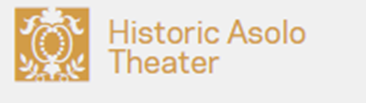 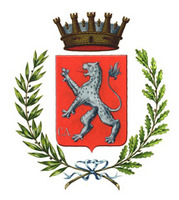                               Con il patrocinio                                                             CITTA’ DI ASOLO                                                            Assessorato alla Cultura                                         SARASOTA -  FLORIDASABATO 24 MARZO 2018  ore 20:30Teatro “DUSE” di ASOLO (TV) I.C. MONTEBELLUNA 2 (TV)   presenta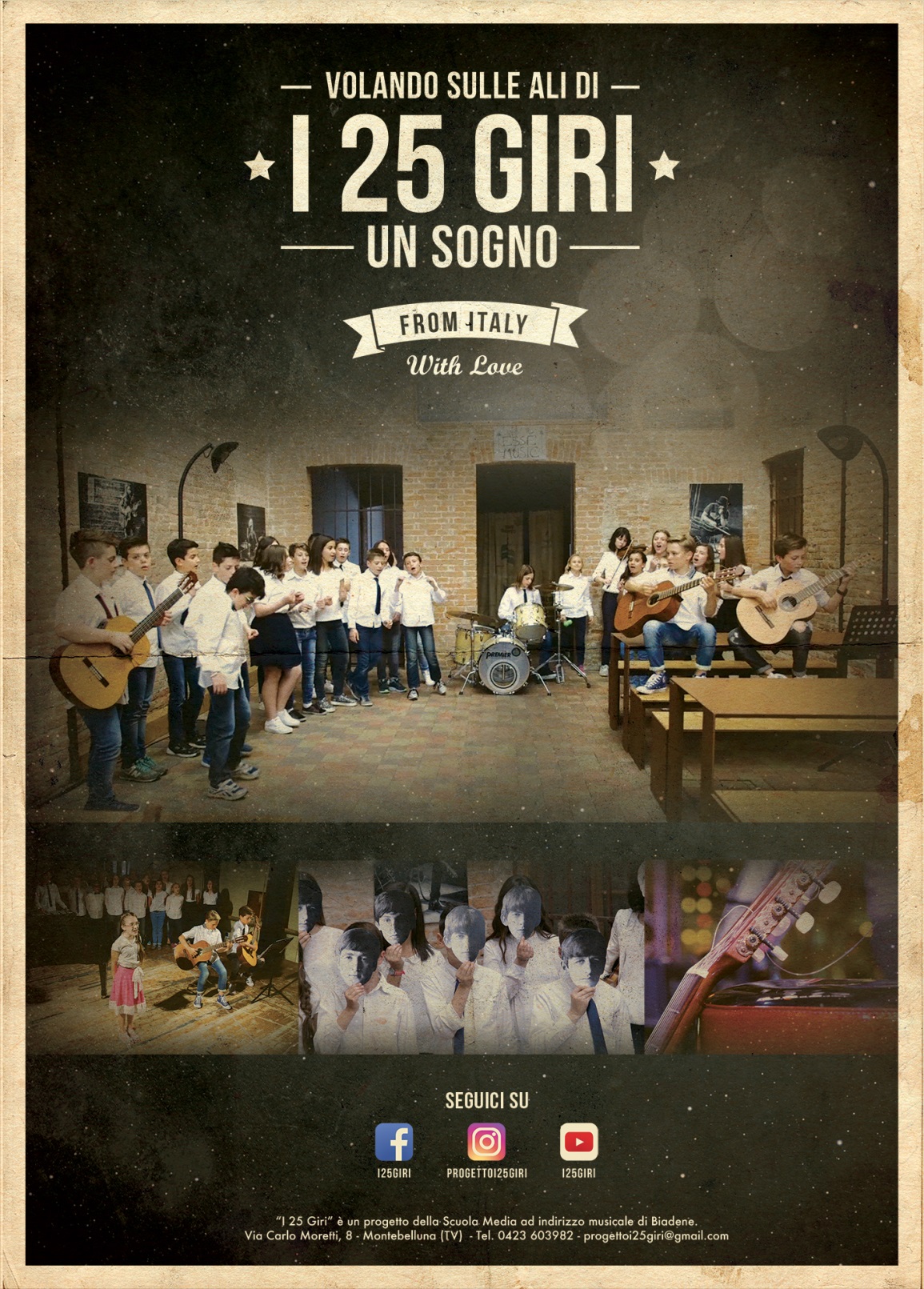 CORO DELLA CLASSE 3^A diretto da Maria Antonia Smania                                                                         collaboratore: Dino PozzobonPartecipazione dell’ensemble "RI…PERCUSSIONI GIOVANILI"studenti di percussioni classi 2^-3^ A della scuola secondaria di Biadene (TV)diretto da Fabio Dalla Vedova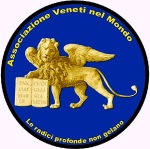 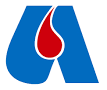                                        ASSOCIAZIONEVENETI NEL MONDO                                     AVIS DI MONTEBELLUNA ingresso libero con offerta responsabile